新 书 推 荐中文书名：《国家城市：为什么市长们现在管理着世界》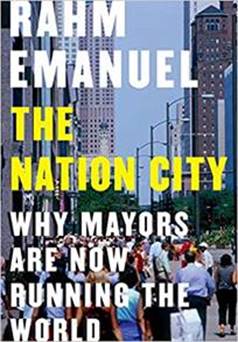 英文书名：THE NATION CITY: WHY MAYORS ARE NOW RUNNING THE WORLD作    者：Rahm Emanuel出 版 社：Penguin Random House代理公司：WME/ANA/Vicky Wen页    数：256页出版时间：2020年2月代理地区：中国大陆、台湾审读资料：电子稿类    型：大众文化内容简介：在我们对政府效率产生焦虑的时候，拉姆·伊曼纽尔为进步派和中立派都带来了一个清晰的视角，审视当今的美国是如何推动各项事务运作的——来自最富经验也最具开拓性的政治头脑之一的对美国未来令人振奋又乐观的展望。在《国家城市》中，曾任两届芝加哥市长以及奥巴马总统白宫幕僚长的拉姆·伊曼纽尔为我们带来了关于城市而非联邦政府是如何占得激发政府创新和效率的核心地位的一手讲述。基于他自己任职芝加哥市长的经验以及与其他美国城市市长的交往，伊曼纽向我们抛出了一系列展示城市是如何在地方层面提升教育、基础建设、就业环境和环境政策的例子。伊曼纽认为，城市是最古老的政治体系，可以追溯到数千年前，现在又在我们这个时代以国家城市的形式重新呈现。他阐明了市长如何能比其他民选官员在更大程度上对选民负责，并说明了进步派和中立派人士如何通过将精力集中在地方政治上才能最好地实现自己的目标。《国家城市》为我们描绘出了一条崭新、充满力量又大有裨益的前进道路。作者简介：拉姆·伊曼纽尔（Rahm Emanuel）是芝加哥的第45任市长，并成功连任了2011-2019任期。他曾担任奥巴马总统白宫幕僚长以及民主党国会竞选委员会和众议院民主党党团的主席。他是ABC新闻（ABC News）的撰稿人，现居于芝加哥。媒体评价：“伊曼纽尔提出了一个强有力的例证，说明在一个功能失调的时代地方治理是充满活力的…伊曼纽尔以公园对城市治理细节的作用和为城市所带来的东西的欣赏生动地阐述了城市公园的重要性…《国家城市》帮助我们理解了是什么让美国愈加从市长这里寻求政治领导力。”----梅森·B·威廉斯（Mason B. Williams）,《纽约时报》书评（The New York Times Book Review） “伊曼纽尔…创造了一种市长文学的全新体裁…他提出了一个令人信服的观点，在我们当前的政治形势下，地方政客以及管理着大小城市的市长确实比以往任何时候都更重要…在一个国家政治面临分裂和瘫痪的时代，我们显而易见就能看到作者关于城市及其市长在团结和激发力量上所发挥关键作用的观点印证。”----比尔·萨维奇（Bill Savage）,《芝加哥论坛报》（Chicago Tribune） “拉姆·伊曼纽尔是位独一无二的将对政治的深刻理解与推动事务完成的政治技巧结合起来的领袖。在《国家城市》中，他提出了一种将进步愿景变为现实的新蓝图，并说明了为什么城市正日益成为美国民主的实验室。” ----比尔·克林顿总统（President Bill Clinton）, 第42届美国总统谢谢您的阅读！请将回馈信息发至：文清（Vicky Wen）安德鲁﹒纳伯格联合国际有限公司北京代表处
北京市海淀区中关村大街甲59号中国人民大学文化大厦1705室，100872
电 话：010-82449185 传 真：010-82504200Email：Vicky@nurnberg.com.cn网 址：Http://www.nurnberg.com.cn新浪微博：http://weibo.com/nurnberg豆瓣小站：http://site.douban.com/110577/微信订阅号：ANABJ2002